			NE0003ML	GRADE 8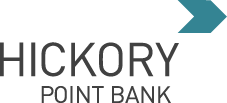 Title:		Mortgage Loan Processor	Reports to:	Vice President, Loan OperationsStatus:	 Full Time		Part Time	 Exempt	 Non-ExemptBasic Functions:The Mortgage Loan Processor ensures the timely and accurate packaging of all mortgage loan applications including gathering information necessary to take each file from pre-qualification to closing, inputting loan application information into the loan origination system for processing and required disclosures, reviewing file documentation to ensure that all items needed are requested and received.  Responsible for ensuring that all loan documentation is complete, accurate, and verified including documents related to income, credit, appraisal, title insurance, etc.  The Mortgage Loan Processor ultimately prepares the application and supporting documents for submittal to underwriting.The Mortgage Loan Processor will process a variety of loan transactions in a friendly, efficient and accurate manner.  Assist customers with questions and provide answers or solutions.  Communicate effectively with customers, servicing companies, settlement agents, and bank staff in person and over the phone.  Perform individual duties in accordance with all Hickory Point Bank’s policies and guidelines.Essential Duties:Process mortgage loan applicationsPrepare loan filesPrepare compliant and timely disclosuresOrder/Request required file documentationFollow up to ensure that all preliminary documentation is in filePrepare loan package for submission to underwritingCoordinate with the originator and/or applicant to clear underwriting conditionsHandle customer concerns and questions in a professional, timely mannerProvide back-up for other operational positions as directed by managementPerform additional duties/activities assigned by managementKnowledge, Skills and Abilities:Accommodation – Desire and motivation to help others.Cautiousness – Inclination to make decisions carefully and think through relevant facts and alternatives.  Ability to follow procedures.Idea Orientation – Preference for thinking creatively and generating new ways to solve problems.Thoroughness – Tendency to pay attention to detail.  Conscientious when handling detail intensive projects.Urgency – Motivation to take quick action in order to obtain immediate results.Ability to handle multiple tasksStrong oral and written communication skillsStrong computers skills, including Microsoft Windows based applicationsTraining and Experience:High School Diploma or GED equivalentMortgage Loan Operations experience, preferredCustomer Service experience, preferredPosition Requirements:Confidentiality, high degree of integrityAccuracy and attention to detailStrong communication skillsKnowledge of Windows based programsPortray a professional image of self and the BankWillingness to accept ongoing projects as necessaryStanding, filing, bending, kneeling, keyboarding, telephone usage, climbing stairs & ladder, sitting for extended periods of timeConduct all duties in compliance with applicable laws, regulations, and Bank policies and procedures.This job description is intended to convey information essential to understanding the scope of the job and the general nature and level of work performed by job holders within this job. This job description is not an exhaustive list of functions, duties, knowledge, skills, abilities, training, experience, or requirements associated with the position.Updated:  August 2018